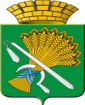 ГЛАВА КАМЫШЛОВСКОГО ГОРОДСКОГО ОКРУГАП О С Т А Н О В Л Е Н И Еот 22.07.2016  года       № 787 г. Камышлов Об утверждении Порядка разработки и утверждениябюджетного прогноза Камышловского городского округана долгосрочный периодВ соответствии со статьей 170.1 Бюджетного кодекса Российской Федерации, статьей 23 Положения о бюджетном процессе в Камышловском городском округе, утвержденном решением Думы Камышловского городского округа от 18.06.2015 № 491 "Об утверждении Положения о бюджетном процессе в Камышловском городском округе", в целях осуществления  долгосрочного бюджетного планирования и.о. главы администрации Камышловского городского округа   ПОСТАНОВИЛ:1. Утвердить Порядок разработки и утверждения бюджетного прогноза Камышловского городского округа  на долгосрочный период (прилагается).2. Настоящее постановление опубликовать в газете «Камышловские известия» и разместить на официальном сайте Камышловского городского округа в информационно-телекоммуникационной сети «Интернет».3. Контроль за исполнением настоящего постановления оставляю за собой.И.о. главы администрации Камышловского городского округа                                              О.Л. Тимошенко                                                                            УТВЕРЖДЕН                                                                             постановлением главы            Камышловского городского округа              от 22.07.2016 года  № 787    Порядок разработки и утверждениябюджетного прогноза Камышловского городского округана долгосрочный период1. Настоящий Порядок устанавливает требования к разработке, утверждению, периоду действия, составу и содержанию бюджетного прогноза Камышловского городского округа на долгосрочный период (далее - бюджетный прогноз).2. Разработку бюджетного прогноза (изменения бюджетного прогноза) осуществляет финансовое управление администрации Камышловского городского округа (в случае, если Дума Камышловского городского округа приняла решение о его формировании).3. Бюджетный прогноз разрабатывается каждые три года на шесть лет на основе прогноза социально-экономического развития Камышловского городского округа на долгосрочный период.В бюджетный прогноз могут быть внесены изменения с учетом изменения прогноза социально-экономического развития Камышловского городского округа на долгосрочный период и решения Думы Камышловского городского округа о бюджете Камышловского городского округа на очередной финансовый год и плановый период без продления периода его действия.4. Бюджетный прогноз содержит:1) основные итоги развития бюджета Камышловского городского округа;2)  текущее состояние бюджета Камышловского городского округа;3) основные подходы к формированию бюджетной политики Камышловского городского округа на долгосрочный период;4) прогноз основных характеристик бюджета Камышловского городского округа (далее - основные характеристики);5) показатели финансового обеспечения муниципальных программ Камышловского городского округа на период их действия за счет средств местного бюджета.5. Основными характеристиками бюджетного прогноза являются общий объем доходов, общий объем расходов, дефицит (профицит) бюджета Камышловского городского округа и прогнозируемый объем муниципального долга Камышловского городского округа.6. Прогноз основных характеристик и показателей бюджета Камышловского городского округа составляется по форме 1 согласно приложению к настоящему Порядку.7. Показатели финансового обеспечения муниципальных программ Камышловского городского округа на период их действия за счет средств местного бюджета составляются по форме 2 согласно приложению к настоящему Порядку.8. Проект бюджетного прогноза (проект изменений бюджетного прогноза) формируется в сроки, установленные постановлением главы Камышловского городского округа, регламентирующим порядок и сроки составления проекта  бюджета Камышловского городского округа на очередной финансовый год и плановый период.9. Проект бюджетного прогноза (проект изменений бюджетного прогноза), за исключением показателей финансового обеспечения муниципальных программ Камышловского городского округа, представляется в Думу Камышловского городского округа одновременно с проектом решения Думы Камышловского городского округа о местном бюджете на очередной финансовый год и плановый период.10. Бюджетный прогноз (изменения бюджетного прогноза) утверждается постановлением главы Камышловского городского округа в срок, не превышающий двух месяцев со дня официального опубликования решения Думы Камышловского городского округа о бюджете Камышловского городского округа на очередной финансовый год и плановый период.Приложениек Порядку разработкии утверждения бюджетногопрогноза Камышловского городского округана долгосрочный периодФорма 1ПРОГНОЗОСНОВНЫХ ХАРАКТЕРИСТИК  И ПОКАЗАТЕЛЕЙ БЮДЖЕТА КАМЫШЛОВСКОГО ГОРОДСКОГО ОКРУГА(тыс. рублей)Форма 2ПОКАЗАТЕЛИФИНАНСОВОГО ОБЕСПЕЧЕНИЯ МУНИЦИПАЛЬНЫХ ПРОГРАММКАМЫШЛОВСКОГО ГОРОДСКОГО ОКРУГА НА ПЕРИОД ИХ ДЕЙСТВИЯ ЗА СЧЕТСРЕДСТВ МЕСТНОГО БЮДЖЕТА(тыс. рублей)N строкиПоказательОтчетныйгод Текущий годПервый год периода прогнозированияВторой год периода прогнозированияТретий год периода прогнозированияПоследующие годы периода прогнозированияПоследний год периода прогнозиро-вания1.Общий объем доходов2.Общий объем расходов3.Дефицит/профицит4.Муниципальный долг Камышловского городского округа на первое январяN п/пНаименование муниципальной программы Камышловского городского округаРасходы местного бюджета на финансовое обеспечение реализации муниципальных программРасходы местного бюджета на финансовое обеспечение реализации муниципальных программРасходы местного бюджета на финансовое обеспечение реализации муниципальных программРасходы местного бюджета на финансовое обеспечение реализации муниципальных программРасходы местного бюджета на финансовое обеспечение реализации муниципальных программРасходы местного бюджета на финансовое обеспечение реализации муниципальных программРасходы местного бюджета на финансовое обеспечение реализации муниципальных программN п/пНаименование муниципальной программы Камышловского городского округаОтчетный годТекущий годПервый год периода прогнозированияВторой год периода прогнозированияТретий год периода прогнозированияПоследующие годы периода прогнозированияПоследний год действия муниципальной  программыИТОГО